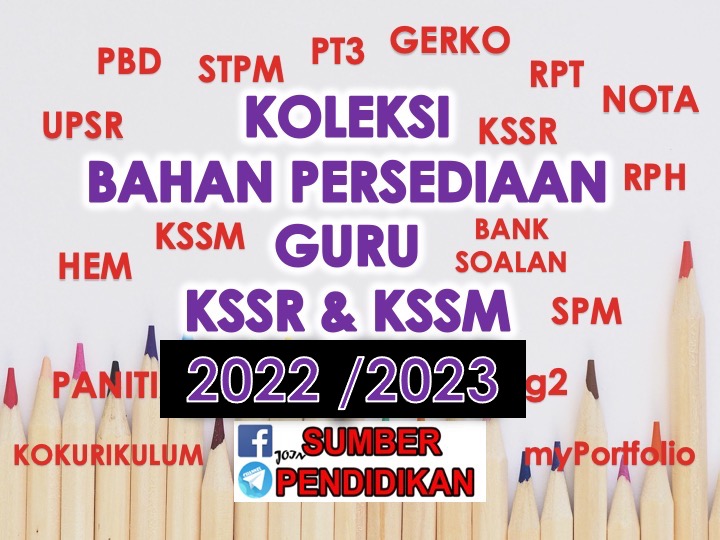 MINGGU: 1-3TEMA: SAYA DAN KELUARGATEMA: SAYA DAN KELUARGATEMA: SAYA DAN KELUARGAUNIT 1: PEGANGAN HIDUP SAYAUNIT 1: PEGANGAN HIDUP SAYASTANDARD KANDUNGANSTANDARD PEMBELAJARANSTANDARD PRESTASISTANDARD PRESTASISTANDARD PRESTASICATATANSTANDARD KANDUNGANSTANDARD PEMBELAJARANTAHAPPENGUASAANTAFSIRANTAFSIRANCATATAN1.0Kepatuhan Kepada Ajaran AgamaMINGGU 121 Mac – 24 Mac 2022MINGGU 227 Mac – 31 Mac 2022MINGGU 33 April – 7 April 2022MINGGU 2:PENDIDIKAN SIVIK (MAC)TEMA: BERTANGGUNGJAWABMurid boleh:Memberi contoh perlakuan patuh kepada ajaran agama dalam keluarga.Menghuraikan tujuan patuh kepada ajaran agama dalam keluarga.Menjelaskan kaitan antara patuh dalam ajaran agama dan taat kepada keluarga.Melahirkan perasaan apabila patuh kepada ajaran agama.Melaksanakan sikap patuh kepada ajaran agama dalam keluarga.1Menyatakan contoh perlakuan patuh kepada ajaran agama dalam keluarga.Menyatakan contoh perlakuan patuh kepada ajaran agama dalam keluarga.NILAI:Kepercayaan kepada TuhanCADANGAN AKTIVITI:Murid menghasilkan peta bulatan tentang perlakuan patuh kepada ajaran agama.Murid membincangkan tujuan perlakuan patuh kepada ajaran agama.Murid bercerita berpandukan gambar tentang perlakuan patuh kepada ajaran agama dan keluarga.Murid melakonkan perlakuan berkaitan patuh kepada ajaran agama dalam keluarga.1.0Kepatuhan Kepada Ajaran AgamaMINGGU 121 Mac – 24 Mac 2022MINGGU 227 Mac – 31 Mac 2022MINGGU 33 April – 7 April 2022MINGGU 2:PENDIDIKAN SIVIK (MAC)TEMA: BERTANGGUNGJAWABMurid boleh:Memberi contoh perlakuan patuh kepada ajaran agama dalam keluarga.Menghuraikan tujuan patuh kepada ajaran agama dalam keluarga.Menjelaskan kaitan antara patuh dalam ajaran agama dan taat kepada keluarga.Melahirkan perasaan apabila patuh kepada ajaran agama.Melaksanakan sikap patuh kepada ajaran agama dalam keluarga.2Menerangkan tujuan patuh kepada ajaran agama dalam kepada keluarga.Menerangkan tujuan patuh kepada ajaran agama dalam kepada keluarga.NILAI:Kepercayaan kepada TuhanCADANGAN AKTIVITI:Murid menghasilkan peta bulatan tentang perlakuan patuh kepada ajaran agama.Murid membincangkan tujuan perlakuan patuh kepada ajaran agama.Murid bercerita berpandukan gambar tentang perlakuan patuh kepada ajaran agama dan keluarga.Murid melakonkan perlakuan berkaitan patuh kepada ajaran agama dalam keluarga.1.0Kepatuhan Kepada Ajaran AgamaMINGGU 121 Mac – 24 Mac 2022MINGGU 227 Mac – 31 Mac 2022MINGGU 33 April – 7 April 2022MINGGU 2:PENDIDIKAN SIVIK (MAC)TEMA: BERTANGGUNGJAWABMurid boleh:Memberi contoh perlakuan patuh kepada ajaran agama dalam keluarga.Menghuraikan tujuan patuh kepada ajaran agama dalam keluarga.Menjelaskan kaitan antara patuh dalam ajaran agama dan taat kepada keluarga.Melahirkan perasaan apabila patuh kepada ajaran agama.Melaksanakan sikap patuh kepada ajaran agama dalam keluarga.3Menghubungkait perlakuan patuh kepada ajaran agama dan taat kepada keluarga.Menghubungkait perlakuan patuh kepada ajaran agama dan taat kepada keluarga.NILAI:Kepercayaan kepada TuhanCADANGAN AKTIVITI:Murid menghasilkan peta bulatan tentang perlakuan patuh kepada ajaran agama.Murid membincangkan tujuan perlakuan patuh kepada ajaran agama.Murid bercerita berpandukan gambar tentang perlakuan patuh kepada ajaran agama dan keluarga.Murid melakonkan perlakuan berkaitan patuh kepada ajaran agama dalam keluarga.1.0Kepatuhan Kepada Ajaran AgamaMINGGU 121 Mac – 24 Mac 2022MINGGU 227 Mac – 31 Mac 2022MINGGU 33 April – 7 April 2022MINGGU 2:PENDIDIKAN SIVIK (MAC)TEMA: BERTANGGUNGJAWABMurid boleh:Memberi contoh perlakuan patuh kepada ajaran agama dalam keluarga.Menghuraikan tujuan patuh kepada ajaran agama dalam keluarga.Menjelaskan kaitan antara patuh dalam ajaran agama dan taat kepada keluarga.Melahirkan perasaan apabila patuh kepada ajaran agama.Melaksanakan sikap patuh kepada ajaran agama dalam keluarga.4Mengenal pasti dan mempamerkan perasaan apabila patuh kepada ajaran agama.Mengenal pasti dan mempamerkan perasaan apabila patuh kepada ajaran agama.NILAI:Kepercayaan kepada TuhanCADANGAN AKTIVITI:Murid menghasilkan peta bulatan tentang perlakuan patuh kepada ajaran agama.Murid membincangkan tujuan perlakuan patuh kepada ajaran agama.Murid bercerita berpandukan gambar tentang perlakuan patuh kepada ajaran agama dan keluarga.Murid melakonkan perlakuan berkaitan patuh kepada ajaran agama dalam keluarga.1.0Kepatuhan Kepada Ajaran AgamaMINGGU 121 Mac – 24 Mac 2022MINGGU 227 Mac – 31 Mac 2022MINGGU 33 April – 7 April 2022MINGGU 2:PENDIDIKAN SIVIK (MAC)TEMA: BERTANGGUNGJAWABMurid boleh:Memberi contoh perlakuan patuh kepada ajaran agama dalam keluarga.Menghuraikan tujuan patuh kepada ajaran agama dalam keluarga.Menjelaskan kaitan antara patuh dalam ajaran agama dan taat kepada keluarga.Melahirkan perasaan apabila patuh kepada ajaran agama.Melaksanakan sikap patuh kepada ajaran agama dalam keluarga.5Menghayati dan melaksanakan perlakuan patuh kepada ajaran agama dalam kehidupan seharian.Menghayati dan melaksanakan perlakuan patuh kepada ajaran agama dalam kehidupan seharian.NILAI:Kepercayaan kepada TuhanCADANGAN AKTIVITI:Murid menghasilkan peta bulatan tentang perlakuan patuh kepada ajaran agama.Murid membincangkan tujuan perlakuan patuh kepada ajaran agama.Murid bercerita berpandukan gambar tentang perlakuan patuh kepada ajaran agama dan keluarga.Murid melakonkan perlakuan berkaitan patuh kepada ajaran agama dalam keluarga.1.0Kepatuhan Kepada Ajaran AgamaMINGGU 121 Mac – 24 Mac 2022MINGGU 227 Mac – 31 Mac 2022MINGGU 33 April – 7 April 2022MINGGU 2:PENDIDIKAN SIVIK (MAC)TEMA: BERTANGGUNGJAWABMurid boleh:Memberi contoh perlakuan patuh kepada ajaran agama dalam keluarga.Menghuraikan tujuan patuh kepada ajaran agama dalam keluarga.Menjelaskan kaitan antara patuh dalam ajaran agama dan taat kepada keluarga.Melahirkan perasaan apabila patuh kepada ajaran agama.Melaksanakan sikap patuh kepada ajaran agama dalam keluarga.6Menghayati dan mengamalkan perlakuan patuh kepada ajaran agama secara tekal atau boleh dicontohi.Menghayati dan mengamalkan perlakuan patuh kepada ajaran agama secara tekal atau boleh dicontohi.NILAI:Kepercayaan kepada TuhanCADANGAN AKTIVITI:Murid menghasilkan peta bulatan tentang perlakuan patuh kepada ajaran agama.Murid membincangkan tujuan perlakuan patuh kepada ajaran agama.Murid bercerita berpandukan gambar tentang perlakuan patuh kepada ajaran agama dan keluarga.Murid melakonkan perlakuan berkaitan patuh kepada ajaran agama dalam keluarga.MINGGU: 4-6TEMA: SAYA DAN KELUARGATEMA: SAYA DAN KELUARGATEMA: SAYA DAN KELUARGAUNIT 2: BAIK HATI KELUARGA BAHAGIAUNIT 2: BAIK HATI KELUARGA BAHAGIASTANDARD KANDUNGANSTANDARD PEMBELAJARANSTANDARD PRESTASISTANDARD PRESTASISTANDARD PRESTASICATATANSTANDARD KANDUNGANSTANDARD PEMBELAJARANTAHAPPENGUASAANTAFSIRANTAFSIRANCATATAN2.0Bantuan Kepada KeluargaMINGGU 410 April – 14 April 2022MINGGU 517 April – 21 AprilMINGGU 624 April – 28 April 2022MINGGU 6:PENDIDIKAN SIVIK (APRIL)TEMA: KEGEMBIRAANMurid boleh:Menyenaraikan jenis bantuan yang boleh diberikan kepada keluarga.Menjelaskan cara memberi bantuan kepada keluarga.Menganalisis kesan memberi bantuan kepada keluarga.Menzahirkan perasaan apabila memberi bantuan kepada keluarga.Mengamalkan sikap memberi bantuan kepada keluarga.1Menyatakan jenis bantuan dalam keluarga.Menyatakan jenis bantuan dalam keluarga.NILAI:Baik hatiCADANGAN AKTIVITI:Murid melengkapkan senarai semak jenis bantuan yang diberikan kepada keluarga.Murid menyenaraikan dan membincangkan cara memberi bantuan kepada keluarga.Murid menjalankan aktiviti sumbangsaran mengenai kesan memberi bantuan kepada keluarga.Murid membuat simulasi memberi bantuan kepada keluarga.2.0Bantuan Kepada KeluargaMINGGU 410 April – 14 April 2022MINGGU 517 April – 21 AprilMINGGU 624 April – 28 April 2022MINGGU 6:PENDIDIKAN SIVIK (APRIL)TEMA: KEGEMBIRAANMurid boleh:Menyenaraikan jenis bantuan yang boleh diberikan kepada keluarga.Menjelaskan cara memberi bantuan kepada keluarga.Menganalisis kesan memberi bantuan kepada keluarga.Menzahirkan perasaan apabila memberi bantuan kepada keluarga.Mengamalkan sikap memberi bantuan kepada keluarga.2Menerangkan cara memberi bantuan kepada keluarga.Menerangkan cara memberi bantuan kepada keluarga.NILAI:Baik hatiCADANGAN AKTIVITI:Murid melengkapkan senarai semak jenis bantuan yang diberikan kepada keluarga.Murid menyenaraikan dan membincangkan cara memberi bantuan kepada keluarga.Murid menjalankan aktiviti sumbangsaran mengenai kesan memberi bantuan kepada keluarga.Murid membuat simulasi memberi bantuan kepada keluarga.2.0Bantuan Kepada KeluargaMINGGU 410 April – 14 April 2022MINGGU 517 April – 21 AprilMINGGU 624 April – 28 April 2022MINGGU 6:PENDIDIKAN SIVIK (APRIL)TEMA: KEGEMBIRAANMurid boleh:Menyenaraikan jenis bantuan yang boleh diberikan kepada keluarga.Menjelaskan cara memberi bantuan kepada keluarga.Menganalisis kesan memberi bantuan kepada keluarga.Menzahirkan perasaan apabila memberi bantuan kepada keluarga.Mengamalkan sikap memberi bantuan kepada keluarga.3Menghubungkait perlakuan memberi bantuan kepada keluarga dan kesannya.Menghubungkait perlakuan memberi bantuan kepada keluarga dan kesannya.NILAI:Baik hatiCADANGAN AKTIVITI:Murid melengkapkan senarai semak jenis bantuan yang diberikan kepada keluarga.Murid menyenaraikan dan membincangkan cara memberi bantuan kepada keluarga.Murid menjalankan aktiviti sumbangsaran mengenai kesan memberi bantuan kepada keluarga.Murid membuat simulasi memberi bantuan kepada keluarga.2.0Bantuan Kepada KeluargaMINGGU 410 April – 14 April 2022MINGGU 517 April – 21 AprilMINGGU 624 April – 28 April 2022MINGGU 6:PENDIDIKAN SIVIK (APRIL)TEMA: KEGEMBIRAANMurid boleh:Menyenaraikan jenis bantuan yang boleh diberikan kepada keluarga.Menjelaskan cara memberi bantuan kepada keluarga.Menganalisis kesan memberi bantuan kepada keluarga.Menzahirkan perasaan apabila memberi bantuan kepada keluarga.Mengamalkan sikap memberi bantuan kepada keluarga.4Mengenal pasti dan mempamerkan perasaan apabila memberi bantuan kepada keluarga.Mengenal pasti dan mempamerkan perasaan apabila memberi bantuan kepada keluarga.NILAI:Baik hatiCADANGAN AKTIVITI:Murid melengkapkan senarai semak jenis bantuan yang diberikan kepada keluarga.Murid menyenaraikan dan membincangkan cara memberi bantuan kepada keluarga.Murid menjalankan aktiviti sumbangsaran mengenai kesan memberi bantuan kepada keluarga.Murid membuat simulasi memberi bantuan kepada keluarga.2.0Bantuan Kepada KeluargaMINGGU 410 April – 14 April 2022MINGGU 517 April – 21 AprilMINGGU 624 April – 28 April 2022MINGGU 6:PENDIDIKAN SIVIK (APRIL)TEMA: KEGEMBIRAANMurid boleh:Menyenaraikan jenis bantuan yang boleh diberikan kepada keluarga.Menjelaskan cara memberi bantuan kepada keluarga.Menganalisis kesan memberi bantuan kepada keluarga.Menzahirkan perasaan apabila memberi bantuan kepada keluarga.Mengamalkan sikap memberi bantuan kepada keluarga.5Menghayati dan melaksanakan sikap memberi bantuan kepada keluarga dalam kehidupan seharian.Menghayati dan melaksanakan sikap memberi bantuan kepada keluarga dalam kehidupan seharian.NILAI:Baik hatiCADANGAN AKTIVITI:Murid melengkapkan senarai semak jenis bantuan yang diberikan kepada keluarga.Murid menyenaraikan dan membincangkan cara memberi bantuan kepada keluarga.Murid menjalankan aktiviti sumbangsaran mengenai kesan memberi bantuan kepada keluarga.Murid membuat simulasi memberi bantuan kepada keluarga.2.0Bantuan Kepada KeluargaMINGGU 410 April – 14 April 2022MINGGU 517 April – 21 AprilMINGGU 624 April – 28 April 2022MINGGU 6:PENDIDIKAN SIVIK (APRIL)TEMA: KEGEMBIRAANMurid boleh:Menyenaraikan jenis bantuan yang boleh diberikan kepada keluarga.Menjelaskan cara memberi bantuan kepada keluarga.Menganalisis kesan memberi bantuan kepada keluarga.Menzahirkan perasaan apabila memberi bantuan kepada keluarga.Mengamalkan sikap memberi bantuan kepada keluarga.6Menghayati dan mengamalkan sikap memberi bantuan kepada keluarga secara tekal atau boleh dicontohi.Menghayati dan mengamalkan sikap memberi bantuan kepada keluarga secara tekal atau boleh dicontohi.NILAI:Baik hatiCADANGAN AKTIVITI:Murid melengkapkan senarai semak jenis bantuan yang diberikan kepada keluarga.Murid menyenaraikan dan membincangkan cara memberi bantuan kepada keluarga.Murid menjalankan aktiviti sumbangsaran mengenai kesan memberi bantuan kepada keluarga.Murid membuat simulasi memberi bantuan kepada keluarga.MINGGU: 7-9TEMA: SAYA DAN KELUARGATEMA: SAYA DAN KELUARGATEMA: SAYA DAN KELUARGAUNIT 3: TANGGUNGJAWAB SAYA DALAM KELUARGAUNIT 3: TANGGUNGJAWAB SAYA DALAM KELUARGASTANDARD KANDUNGANSTANDARD PEMBELAJARANSTANDARD PRESTASISTANDARD PRESTASISTANDARD PRESTASICATATANSTANDARD KANDUNGANSTANDARD PEMBELAJARANTAHAPPENGUASAANTAFSIRANTAFSIRANCATATAN3.0Tanggungjawab Terhadap KeluargaMINGGU 71 Mei – 5 Mei 2022MINGGU 88 Mei – 12 Mei 2022MINGGU 915 Mei – 19 Mei 2022Murid boleh:Menyenaraikan contoh tanggungjawab terhadap keluarga.Menjelaskan cara melaksanakan tanggungjawab terhadap keluarga.Menghuraikan kepentingan melaksanakan tanggungjawab terhadap keluargaMenzahirkan perasaan apabila melaksanakan tanggungjawab terhadap keluarga.Mengamalkan sikap bertanggungjawab terhadap keluarga.1Menyatakan contoh tanggungjawab terhadap keluarga.Menyatakan contoh tanggungjawab terhadap keluarga.NILAI:BertanggungjawabCADANGAN AKTIVITI:Murid menghasilkan peta pelbagai alir berkaitan tanggungjawab terhadap keluarga.Murid menyediakan folio berkaitan cara melaksanakan tanggungjawab terhadap keluarga.Murid menghasilkan peta minda mengenai kepentingan tanggungjawab terhadap keluarga mengikut kreativiti masing-masing.Murid main peranan berkaitan sikap tanggungjawab yang boleh diamalkan terhadap keluarga.3.0Tanggungjawab Terhadap KeluargaMINGGU 71 Mei – 5 Mei 2022MINGGU 88 Mei – 12 Mei 2022MINGGU 915 Mei – 19 Mei 2022Murid boleh:Menyenaraikan contoh tanggungjawab terhadap keluarga.Menjelaskan cara melaksanakan tanggungjawab terhadap keluarga.Menghuraikan kepentingan melaksanakan tanggungjawab terhadap keluargaMenzahirkan perasaan apabila melaksanakan tanggungjawab terhadap keluarga.Mengamalkan sikap bertanggungjawab terhadap keluarga.2Menerangkan cara melaksanakan tanggungjawab terhadap keluarga.Menerangkan cara melaksanakan tanggungjawab terhadap keluarga.NILAI:BertanggungjawabCADANGAN AKTIVITI:Murid menghasilkan peta pelbagai alir berkaitan tanggungjawab terhadap keluarga.Murid menyediakan folio berkaitan cara melaksanakan tanggungjawab terhadap keluarga.Murid menghasilkan peta minda mengenai kepentingan tanggungjawab terhadap keluarga mengikut kreativiti masing-masing.Murid main peranan berkaitan sikap tanggungjawab yang boleh diamalkan terhadap keluarga.3.0Tanggungjawab Terhadap KeluargaMINGGU 71 Mei – 5 Mei 2022MINGGU 88 Mei – 12 Mei 2022MINGGU 915 Mei – 19 Mei 2022Murid boleh:Menyenaraikan contoh tanggungjawab terhadap keluarga.Menjelaskan cara melaksanakan tanggungjawab terhadap keluarga.Menghuraikan kepentingan melaksanakan tanggungjawab terhadap keluargaMenzahirkan perasaan apabila melaksanakan tanggungjawab terhadap keluarga.Mengamalkan sikap bertanggungjawab terhadap keluarga.3Menghubungkait perlakuan bertangggungjawab terhadap keluarga dan kepentingannya.Menghubungkait perlakuan bertangggungjawab terhadap keluarga dan kepentingannya.NILAI:BertanggungjawabCADANGAN AKTIVITI:Murid menghasilkan peta pelbagai alir berkaitan tanggungjawab terhadap keluarga.Murid menyediakan folio berkaitan cara melaksanakan tanggungjawab terhadap keluarga.Murid menghasilkan peta minda mengenai kepentingan tanggungjawab terhadap keluarga mengikut kreativiti masing-masing.Murid main peranan berkaitan sikap tanggungjawab yang boleh diamalkan terhadap keluarga.3.0Tanggungjawab Terhadap KeluargaMINGGU 71 Mei – 5 Mei 2022MINGGU 88 Mei – 12 Mei 2022MINGGU 915 Mei – 19 Mei 2022Murid boleh:Menyenaraikan contoh tanggungjawab terhadap keluarga.Menjelaskan cara melaksanakan tanggungjawab terhadap keluarga.Menghuraikan kepentingan melaksanakan tanggungjawab terhadap keluargaMenzahirkan perasaan apabila melaksanakan tanggungjawab terhadap keluarga.Mengamalkan sikap bertanggungjawab terhadap keluarga.4Mengenal pasti dan mempamerkan perasaan apabila bertanggungjawab terhadap keluarga.Mengenal pasti dan mempamerkan perasaan apabila bertanggungjawab terhadap keluarga.NILAI:BertanggungjawabCADANGAN AKTIVITI:Murid menghasilkan peta pelbagai alir berkaitan tanggungjawab terhadap keluarga.Murid menyediakan folio berkaitan cara melaksanakan tanggungjawab terhadap keluarga.Murid menghasilkan peta minda mengenai kepentingan tanggungjawab terhadap keluarga mengikut kreativiti masing-masing.Murid main peranan berkaitan sikap tanggungjawab yang boleh diamalkan terhadap keluarga.3.0Tanggungjawab Terhadap KeluargaMINGGU 71 Mei – 5 Mei 2022MINGGU 88 Mei – 12 Mei 2022MINGGU 915 Mei – 19 Mei 2022Murid boleh:Menyenaraikan contoh tanggungjawab terhadap keluarga.Menjelaskan cara melaksanakan tanggungjawab terhadap keluarga.Menghuraikan kepentingan melaksanakan tanggungjawab terhadap keluargaMenzahirkan perasaan apabila melaksanakan tanggungjawab terhadap keluarga.Mengamalkan sikap bertanggungjawab terhadap keluarga.5Menghayati dan melaksanakan sikap bertanggungjawab terhadap keluarga dalam kehidupan seharian.Menghayati dan melaksanakan sikap bertanggungjawab terhadap keluarga dalam kehidupan seharian.NILAI:BertanggungjawabCADANGAN AKTIVITI:Murid menghasilkan peta pelbagai alir berkaitan tanggungjawab terhadap keluarga.Murid menyediakan folio berkaitan cara melaksanakan tanggungjawab terhadap keluarga.Murid menghasilkan peta minda mengenai kepentingan tanggungjawab terhadap keluarga mengikut kreativiti masing-masing.Murid main peranan berkaitan sikap tanggungjawab yang boleh diamalkan terhadap keluarga.3.0Tanggungjawab Terhadap KeluargaMINGGU 71 Mei – 5 Mei 2022MINGGU 88 Mei – 12 Mei 2022MINGGU 915 Mei – 19 Mei 2022Murid boleh:Menyenaraikan contoh tanggungjawab terhadap keluarga.Menjelaskan cara melaksanakan tanggungjawab terhadap keluarga.Menghuraikan kepentingan melaksanakan tanggungjawab terhadap keluargaMenzahirkan perasaan apabila melaksanakan tanggungjawab terhadap keluarga.Mengamalkan sikap bertanggungjawab terhadap keluarga.6Menghayati dan mengamalkan sikap bertanggungjawab terhadap keluarga secara tekal atau boleh dicontohi.Menghayati dan mengamalkan sikap bertanggungjawab terhadap keluarga secara tekal atau boleh dicontohi.NILAI:BertanggungjawabCADANGAN AKTIVITI:Murid menghasilkan peta pelbagai alir berkaitan tanggungjawab terhadap keluarga.Murid menyediakan folio berkaitan cara melaksanakan tanggungjawab terhadap keluarga.Murid menghasilkan peta minda mengenai kepentingan tanggungjawab terhadap keluarga mengikut kreativiti masing-masing.Murid main peranan berkaitan sikap tanggungjawab yang boleh diamalkan terhadap keluarga.MINGGU: 10-11TEMA: SAYA DAN KELUARGATEMA: SAYA DAN KELUARGAUNIT 4: TERIMA KASIH, KELUARGAKU.UNIT 4: TERIMA KASIH, KELUARGAKU.UNIT 4: TERIMA KASIH, KELUARGAKU.STANDARD KANDUNGANSTANDARD PEMBELAJARANSTANDARD PRESTASISTANDARD PRESTASISTANDARD PRESTASICATATANSTANDARD KANDUNGANSTANDARD PEMBELAJARANTAHAPPENGUASAANTAHAPPENGUASAANTAFSIRANCATATAN4.0Berterima Kasih Terhadap KeluargaMINGGU 1022 Mei – 26 Mei 2022MINGGU 1129 Mei – 2 Jun 2022MINGGU 11:PENDIDIKAN SIVIK (MEI)TEMA: KASIH SAYANGMurid boleh:Menyenaraikan cara berterima kasih terhadap keluarga.Menjelaskan kepentingan berterima kasih terhadap keluarga.Menghuraikan kesan mengabaikan sikap berterima kasih terhadap keluarga.Melahirkan perasaan apabila berterima kasih terhadap keluarga.Mengamalkan sikap berterima kasih terhadap keluarga.11Menyatakan cara berterima kasih terhadap keluarga.NILAI:Berterima kasihCADANGAN AKTIVITI:Murid merekacipta pelbagai cenderahati mengikut kreativiti sendiri sebagai tanda pengiktirafan terhadap keluarga.Murid mencipta penanda buku berkaitan kepentingan sikap berterima kasih.Murid membina peta minda kesan mengabaikan sikap berterima kasih.Murid melakukan simulasi atau main peranan untuk menunjukkan pengiktirafan dan penghargaan terhadap keluarga dalam pelbagai situasi.4.0Berterima Kasih Terhadap KeluargaMINGGU 1022 Mei – 26 Mei 2022MINGGU 1129 Mei – 2 Jun 2022MINGGU 11:PENDIDIKAN SIVIK (MEI)TEMA: KASIH SAYANGMurid boleh:Menyenaraikan cara berterima kasih terhadap keluarga.Menjelaskan kepentingan berterima kasih terhadap keluarga.Menghuraikan kesan mengabaikan sikap berterima kasih terhadap keluarga.Melahirkan perasaan apabila berterima kasih terhadap keluarga.Mengamalkan sikap berterima kasih terhadap keluarga.22Menerangkan kepentingan berterima kasih terhadap keluarga.NILAI:Berterima kasihCADANGAN AKTIVITI:Murid merekacipta pelbagai cenderahati mengikut kreativiti sendiri sebagai tanda pengiktirafan terhadap keluarga.Murid mencipta penanda buku berkaitan kepentingan sikap berterima kasih.Murid membina peta minda kesan mengabaikan sikap berterima kasih.Murid melakukan simulasi atau main peranan untuk menunjukkan pengiktirafan dan penghargaan terhadap keluarga dalam pelbagai situasi.4.0Berterima Kasih Terhadap KeluargaMINGGU 1022 Mei – 26 Mei 2022MINGGU 1129 Mei – 2 Jun 2022MINGGU 11:PENDIDIKAN SIVIK (MEI)TEMA: KASIH SAYANGMurid boleh:Menyenaraikan cara berterima kasih terhadap keluarga.Menjelaskan kepentingan berterima kasih terhadap keluarga.Menghuraikan kesan mengabaikan sikap berterima kasih terhadap keluarga.Melahirkan perasaan apabila berterima kasih terhadap keluarga.Mengamalkan sikap berterima kasih terhadap keluarga.33Menghubungkait perlakuan berterima kasih terhadap keluarga dan kesannya.NILAI:Berterima kasihCADANGAN AKTIVITI:Murid merekacipta pelbagai cenderahati mengikut kreativiti sendiri sebagai tanda pengiktirafan terhadap keluarga.Murid mencipta penanda buku berkaitan kepentingan sikap berterima kasih.Murid membina peta minda kesan mengabaikan sikap berterima kasih.Murid melakukan simulasi atau main peranan untuk menunjukkan pengiktirafan dan penghargaan terhadap keluarga dalam pelbagai situasi.4.0Berterima Kasih Terhadap KeluargaMINGGU 1022 Mei – 26 Mei 2022MINGGU 1129 Mei – 2 Jun 2022MINGGU 11:PENDIDIKAN SIVIK (MEI)TEMA: KASIH SAYANGMurid boleh:Menyenaraikan cara berterima kasih terhadap keluarga.Menjelaskan kepentingan berterima kasih terhadap keluarga.Menghuraikan kesan mengabaikan sikap berterima kasih terhadap keluarga.Melahirkan perasaan apabila berterima kasih terhadap keluarga.Mengamalkan sikap berterima kasih terhadap keluarga.44Mengenal pasti dan mempamerkan perasaan apabila berterima kasih terhadap keluarga.NILAI:Berterima kasihCADANGAN AKTIVITI:Murid merekacipta pelbagai cenderahati mengikut kreativiti sendiri sebagai tanda pengiktirafan terhadap keluarga.Murid mencipta penanda buku berkaitan kepentingan sikap berterima kasih.Murid membina peta minda kesan mengabaikan sikap berterima kasih.Murid melakukan simulasi atau main peranan untuk menunjukkan pengiktirafan dan penghargaan terhadap keluarga dalam pelbagai situasi.4.0Berterima Kasih Terhadap KeluargaMINGGU 1022 Mei – 26 Mei 2022MINGGU 1129 Mei – 2 Jun 2022MINGGU 11:PENDIDIKAN SIVIK (MEI)TEMA: KASIH SAYANGMurid boleh:Menyenaraikan cara berterima kasih terhadap keluarga.Menjelaskan kepentingan berterima kasih terhadap keluarga.Menghuraikan kesan mengabaikan sikap berterima kasih terhadap keluarga.Melahirkan perasaan apabila berterima kasih terhadap keluarga.Mengamalkan sikap berterima kasih terhadap keluarga.55Menghayati dan melaksanakan sikap berterima kasih terhadap keluarga dalam kehidupan seharian.NILAI:Berterima kasihCADANGAN AKTIVITI:Murid merekacipta pelbagai cenderahati mengikut kreativiti sendiri sebagai tanda pengiktirafan terhadap keluarga.Murid mencipta penanda buku berkaitan kepentingan sikap berterima kasih.Murid membina peta minda kesan mengabaikan sikap berterima kasih.Murid melakukan simulasi atau main peranan untuk menunjukkan pengiktirafan dan penghargaan terhadap keluarga dalam pelbagai situasi.4.0Berterima Kasih Terhadap KeluargaMINGGU 1022 Mei – 26 Mei 2022MINGGU 1129 Mei – 2 Jun 2022MINGGU 11:PENDIDIKAN SIVIK (MEI)TEMA: KASIH SAYANGMurid boleh:Menyenaraikan cara berterima kasih terhadap keluarga.Menjelaskan kepentingan berterima kasih terhadap keluarga.Menghuraikan kesan mengabaikan sikap berterima kasih terhadap keluarga.Melahirkan perasaan apabila berterima kasih terhadap keluarga.Mengamalkan sikap berterima kasih terhadap keluarga.66Menghayati dan mengamalkan sikap berterima kasih terhadap keluarga secara tekal atau boleh dicontohi.NILAI:Berterima kasihCADANGAN AKTIVITI:Murid merekacipta pelbagai cenderahati mengikut kreativiti sendiri sebagai tanda pengiktirafan terhadap keluarga.Murid mencipta penanda buku berkaitan kepentingan sikap berterima kasih.Murid membina peta minda kesan mengabaikan sikap berterima kasih.Murid melakukan simulasi atau main peranan untuk menunjukkan pengiktirafan dan penghargaan terhadap keluarga dalam pelbagai situasi.CUTI PENGGAL 1, SESI 2022/2023MINGGU 125 Jun – 11 Jun 2022(KUMPULAN A: 03.06.2022 - 11.06.2022, KUMPULAN B: 04.06.2022 - 12.06.2022)CUTI PENGGAL 1, SESI 2022/2023MINGGU 125 Jun – 11 Jun 2022(KUMPULAN A: 03.06.2022 - 11.06.2022, KUMPULAN B: 04.06.2022 - 12.06.2022)CUTI PENGGAL 1, SESI 2022/2023MINGGU 125 Jun – 11 Jun 2022(KUMPULAN A: 03.06.2022 - 11.06.2022, KUMPULAN B: 04.06.2022 - 12.06.2022)CUTI PENGGAL 1, SESI 2022/2023MINGGU 125 Jun – 11 Jun 2022(KUMPULAN A: 03.06.2022 - 11.06.2022, KUMPULAN B: 04.06.2022 - 12.06.2022)CUTI PENGGAL 1, SESI 2022/2023MINGGU 125 Jun – 11 Jun 2022(KUMPULAN A: 03.06.2022 - 11.06.2022, KUMPULAN B: 04.06.2022 - 12.06.2022)CUTI PENGGAL 1, SESI 2022/2023MINGGU 125 Jun – 11 Jun 2022(KUMPULAN A: 03.06.2022 - 11.06.2022, KUMPULAN B: 04.06.2022 - 12.06.2022)MINGGU: 12-14TEMA: SAYA DAN KELUARGATEMA: SAYA DAN KELUARGAUNIT 5: HEMAH TINGGI DALAM KELUARGAUNIT 5: HEMAH TINGGI DALAM KELUARGAUNIT 5: HEMAH TINGGI DALAM KELUARGASTANDARD KANDUNGANSTANDARD PEMBELAJARANSTANDARD PRESTASISTANDARD PRESTASISTANDARD PRESTASICATATANSTANDARD KANDUNGANSTANDARD PEMBELAJARANTAHAPPENGUASAANTAHAPPENGUASAANTAFSIRANCATATAN5.0Hemah Tinggi Dalam KeluargaMINGGU 1312 Jun – 18 Jun 2022MINGGU 1419  – 25 Jun 2022MINGGU 1526 Jun – 2 Julai 2022MINGGU 14PENDIDIKAN SIVIK (JUN)TEMA:HORMAT-MENGHORMATIMurid boleh:Menyenaraikan amalan hemah tinggi dalam keluarga.Menjelaskan kepentingan hemah tinggi dalam keluarga.Menganalisis kesan tidak bersikap hemah tinggi dalam keluarga.Melahirkan perasaan apabila berhemah tinggi dalam keluarga.Mengamalkan sikap hemah tinggi dalam keluarga.11Menyatakan amalan hemah tinggi dalam keluarga.NILAI:Hemah tinggiCADANGAN AKTIVITI:Murid bercerita tentang berbudi pekerti mulia dan beradab sopan di rumah.Murid melengkapkan peta pelbagai alir berkaitan amalan budi pekerti mulia dan beradab sopan terhadap keluarga.Murid mewarnakan poster bertemakan hemah tinggi.Murid melakonkan situasi tingkah laku dan pertuturan yang sopan berpandukan kepada kad situasi.5.0Hemah Tinggi Dalam KeluargaMINGGU 1312 Jun – 18 Jun 2022MINGGU 1419  – 25 Jun 2022MINGGU 1526 Jun – 2 Julai 2022MINGGU 14PENDIDIKAN SIVIK (JUN)TEMA:HORMAT-MENGHORMATIMurid boleh:Menyenaraikan amalan hemah tinggi dalam keluarga.Menjelaskan kepentingan hemah tinggi dalam keluarga.Menganalisis kesan tidak bersikap hemah tinggi dalam keluarga.Melahirkan perasaan apabila berhemah tinggi dalam keluarga.Mengamalkan sikap hemah tinggi dalam keluarga.22Menerangkan kepentingan hemah tinggi dalam keluarga.NILAI:Hemah tinggiCADANGAN AKTIVITI:Murid bercerita tentang berbudi pekerti mulia dan beradab sopan di rumah.Murid melengkapkan peta pelbagai alir berkaitan amalan budi pekerti mulia dan beradab sopan terhadap keluarga.Murid mewarnakan poster bertemakan hemah tinggi.Murid melakonkan situasi tingkah laku dan pertuturan yang sopan berpandukan kepada kad situasi.5.0Hemah Tinggi Dalam KeluargaMINGGU 1312 Jun – 18 Jun 2022MINGGU 1419  – 25 Jun 2022MINGGU 1526 Jun – 2 Julai 2022MINGGU 14PENDIDIKAN SIVIK (JUN)TEMA:HORMAT-MENGHORMATIMurid boleh:Menyenaraikan amalan hemah tinggi dalam keluarga.Menjelaskan kepentingan hemah tinggi dalam keluarga.Menganalisis kesan tidak bersikap hemah tinggi dalam keluarga.Melahirkan perasaan apabila berhemah tinggi dalam keluarga.Mengamalkan sikap hemah tinggi dalam keluarga.33Menghubungkait perlakuan hemah tinggi dalam keluarga dan kesannya.NILAI:Hemah tinggiCADANGAN AKTIVITI:Murid bercerita tentang berbudi pekerti mulia dan beradab sopan di rumah.Murid melengkapkan peta pelbagai alir berkaitan amalan budi pekerti mulia dan beradab sopan terhadap keluarga.Murid mewarnakan poster bertemakan hemah tinggi.Murid melakonkan situasi tingkah laku dan pertuturan yang sopan berpandukan kepada kad situasi.5.0Hemah Tinggi Dalam KeluargaMINGGU 1312 Jun – 18 Jun 2022MINGGU 1419  – 25 Jun 2022MINGGU 1526 Jun – 2 Julai 2022MINGGU 14PENDIDIKAN SIVIK (JUN)TEMA:HORMAT-MENGHORMATIMurid boleh:Menyenaraikan amalan hemah tinggi dalam keluarga.Menjelaskan kepentingan hemah tinggi dalam keluarga.Menganalisis kesan tidak bersikap hemah tinggi dalam keluarga.Melahirkan perasaan apabila berhemah tinggi dalam keluarga.Mengamalkan sikap hemah tinggi dalam keluarga.44Mengenal pasti dan mempamerkan perasaan apabila bersikap hemah tinggi terhadap keluarga.NILAI:Hemah tinggiCADANGAN AKTIVITI:Murid bercerita tentang berbudi pekerti mulia dan beradab sopan di rumah.Murid melengkapkan peta pelbagai alir berkaitan amalan budi pekerti mulia dan beradab sopan terhadap keluarga.Murid mewarnakan poster bertemakan hemah tinggi.Murid melakonkan situasi tingkah laku dan pertuturan yang sopan berpandukan kepada kad situasi.5.0Hemah Tinggi Dalam KeluargaMINGGU 1312 Jun – 18 Jun 2022MINGGU 1419  – 25 Jun 2022MINGGU 1526 Jun – 2 Julai 2022MINGGU 14PENDIDIKAN SIVIK (JUN)TEMA:HORMAT-MENGHORMATIMurid boleh:Menyenaraikan amalan hemah tinggi dalam keluarga.Menjelaskan kepentingan hemah tinggi dalam keluarga.Menganalisis kesan tidak bersikap hemah tinggi dalam keluarga.Melahirkan perasaan apabila berhemah tinggi dalam keluarga.Mengamalkan sikap hemah tinggi dalam keluarga.55Menghayati dan melaksanakan sikap hemah tinggi terhadap keluarga dalam kehidupan seharian.NILAI:Hemah tinggiCADANGAN AKTIVITI:Murid bercerita tentang berbudi pekerti mulia dan beradab sopan di rumah.Murid melengkapkan peta pelbagai alir berkaitan amalan budi pekerti mulia dan beradab sopan terhadap keluarga.Murid mewarnakan poster bertemakan hemah tinggi.Murid melakonkan situasi tingkah laku dan pertuturan yang sopan berpandukan kepada kad situasi.5.0Hemah Tinggi Dalam KeluargaMINGGU 1312 Jun – 18 Jun 2022MINGGU 1419  – 25 Jun 2022MINGGU 1526 Jun – 2 Julai 2022MINGGU 14PENDIDIKAN SIVIK (JUN)TEMA:HORMAT-MENGHORMATIMurid boleh:Menyenaraikan amalan hemah tinggi dalam keluarga.Menjelaskan kepentingan hemah tinggi dalam keluarga.Menganalisis kesan tidak bersikap hemah tinggi dalam keluarga.Melahirkan perasaan apabila berhemah tinggi dalam keluarga.Mengamalkan sikap hemah tinggi dalam keluarga.66Menghayati dan mengamalkan sikap hemah tinggi terhadap keluarga secara tekal atau boleh dicontohi.NILAI:Hemah tinggiCADANGAN AKTIVITI:Murid bercerita tentang berbudi pekerti mulia dan beradab sopan di rumah.Murid melengkapkan peta pelbagai alir berkaitan amalan budi pekerti mulia dan beradab sopan terhadap keluarga.Murid mewarnakan poster bertemakan hemah tinggi.Murid melakonkan situasi tingkah laku dan pertuturan yang sopan berpandukan kepada kad situasi.MINGGU: 15-17TEMA: SAYA DAN KELUARGATEMA: SAYA DAN KELUARGAUNIT 6: HORMATI KELUARGA HIDUP GEMBIRAUNIT 6: HORMATI KELUARGA HIDUP GEMBIRAUNIT 6: HORMATI KELUARGA HIDUP GEMBIRASTANDARD KANDUNGANSTANDARD PEMBELAJARANSTANDARD PRESTASISTANDARD PRESTASISTANDARD PRESTASICATATANSTANDARD KANDUNGANSTANDARD PEMBELAJARANTAHAPPENGUASAANTAHAPPENGUASAANTAFSIRANCATATAN6.0Hormati Ahli KeluargaMINGGU 163 Julai – 9 Julai 2022MINGGU 1710 Julai – 16 Julai 2022MINGGU 1817 Julai – 23 Julai 2022Murid boleh:Mengenal pasti hubungan antara ahli keluarga.Menjelaskan cara menghormati ahli keluarga.Menghuraikan kepentingan menghormati ahli keluarga.Menceritakan perasaan apabila menghormati ahli keluarga.Mengamalkan perlakuan menghormati ahli keluarga.11Menyatakan hubungan antara ahli keluarga.NILAI:HormatCADANGAN AKTIVITI:Murid menyenaraikan amalan menghormati ahli keluarga berdasarkan tayangan video.Murid memilih gambar situasi yang menunjukkan perlakuan baik dalam menghormati ahli keluarga.Murid melengkapkan pantun bertemakan kepentingan menghormati keluarga.Murid mendemonstrasi cara menghormati ahli keluarga secara berpasangan atau berkumpulan.6.0Hormati Ahli KeluargaMINGGU 163 Julai – 9 Julai 2022MINGGU 1710 Julai – 16 Julai 2022MINGGU 1817 Julai – 23 Julai 2022Murid boleh:Mengenal pasti hubungan antara ahli keluarga.Menjelaskan cara menghormati ahli keluarga.Menghuraikan kepentingan menghormati ahli keluarga.Menceritakan perasaan apabila menghormati ahli keluarga.Mengamalkan perlakuan menghormati ahli keluarga.22Menerangkan cara menghormati ahli keluarga.NILAI:HormatCADANGAN AKTIVITI:Murid menyenaraikan amalan menghormati ahli keluarga berdasarkan tayangan video.Murid memilih gambar situasi yang menunjukkan perlakuan baik dalam menghormati ahli keluarga.Murid melengkapkan pantun bertemakan kepentingan menghormati keluarga.Murid mendemonstrasi cara menghormati ahli keluarga secara berpasangan atau berkumpulan.6.0Hormati Ahli KeluargaMINGGU 163 Julai – 9 Julai 2022MINGGU 1710 Julai – 16 Julai 2022MINGGU 1817 Julai – 23 Julai 2022Murid boleh:Mengenal pasti hubungan antara ahli keluarga.Menjelaskan cara menghormati ahli keluarga.Menghuraikan kepentingan menghormati ahli keluarga.Menceritakan perasaan apabila menghormati ahli keluarga.Mengamalkan perlakuan menghormati ahli keluarga.33Menghubungkait perlakuan hormat dalam keluarga dan kepentingannya.NILAI:HormatCADANGAN AKTIVITI:Murid menyenaraikan amalan menghormati ahli keluarga berdasarkan tayangan video.Murid memilih gambar situasi yang menunjukkan perlakuan baik dalam menghormati ahli keluarga.Murid melengkapkan pantun bertemakan kepentingan menghormati keluarga.Murid mendemonstrasi cara menghormati ahli keluarga secara berpasangan atau berkumpulan.6.0Hormati Ahli KeluargaMINGGU 163 Julai – 9 Julai 2022MINGGU 1710 Julai – 16 Julai 2022MINGGU 1817 Julai – 23 Julai 2022Murid boleh:Mengenal pasti hubungan antara ahli keluarga.Menjelaskan cara menghormati ahli keluarga.Menghuraikan kepentingan menghormati ahli keluarga.Menceritakan perasaan apabila menghormati ahli keluarga.Mengamalkan perlakuan menghormati ahli keluarga.44Mengenal pasti dan mempamerkan perasaan apabila bersikap hormat terhadap keluarga.NILAI:HormatCADANGAN AKTIVITI:Murid menyenaraikan amalan menghormati ahli keluarga berdasarkan tayangan video.Murid memilih gambar situasi yang menunjukkan perlakuan baik dalam menghormati ahli keluarga.Murid melengkapkan pantun bertemakan kepentingan menghormati keluarga.Murid mendemonstrasi cara menghormati ahli keluarga secara berpasangan atau berkumpulan.6.0Hormati Ahli KeluargaMINGGU 163 Julai – 9 Julai 2022MINGGU 1710 Julai – 16 Julai 2022MINGGU 1817 Julai – 23 Julai 2022Murid boleh:Mengenal pasti hubungan antara ahli keluarga.Menjelaskan cara menghormati ahli keluarga.Menghuraikan kepentingan menghormati ahli keluarga.Menceritakan perasaan apabila menghormati ahli keluarga.Mengamalkan perlakuan menghormati ahli keluarga.55Menghayati dan melaksanakan sikap hormat terhadap keluarga dalam kehidupan seharian.NILAI:HormatCADANGAN AKTIVITI:Murid menyenaraikan amalan menghormati ahli keluarga berdasarkan tayangan video.Murid memilih gambar situasi yang menunjukkan perlakuan baik dalam menghormati ahli keluarga.Murid melengkapkan pantun bertemakan kepentingan menghormati keluarga.Murid mendemonstrasi cara menghormati ahli keluarga secara berpasangan atau berkumpulan.6.0Hormati Ahli KeluargaMINGGU 163 Julai – 9 Julai 2022MINGGU 1710 Julai – 16 Julai 2022MINGGU 1817 Julai – 23 Julai 2022Murid boleh:Mengenal pasti hubungan antara ahli keluarga.Menjelaskan cara menghormati ahli keluarga.Menghuraikan kepentingan menghormati ahli keluarga.Menceritakan perasaan apabila menghormati ahli keluarga.Mengamalkan perlakuan menghormati ahli keluarga.66Menghayati dan mengamalkan sikap hormat terhadap keluarga secara tekal atau boleh dicontohi.NILAI:HormatCADANGAN AKTIVITI:Murid menyenaraikan amalan menghormati ahli keluarga berdasarkan tayangan video.Murid memilih gambar situasi yang menunjukkan perlakuan baik dalam menghormati ahli keluarga.Murid melengkapkan pantun bertemakan kepentingan menghormati keluarga.Murid mendemonstrasi cara menghormati ahli keluarga secara berpasangan atau berkumpulan.MINGGU: 18-20TEMA: SAYA DAN KELUARGATEMA: SAYA DAN KELUARGAUNIT 7: KELUARGA BAHAGIAUNIT 7: KELUARGA BAHAGIAUNIT 7: KELUARGA BAHAGIASTANDARD KANDUNGANSTANDARD PEMBELAJARANSTANDARD PRESTASISTANDARD PRESTASISTANDARD PRESTASICATATANSTANDARD KANDUNGANSTANDARD PEMBELAJARANTAHAP PENGUASAANTAHAP PENGUASAANTAFSIRANCATATAN7.0Sayangi Ahli KeluargaMINGGU 1924 Julai – 30 Julai 2022MINGGU 2031 Julai – 6 Ogos 2022MINGGU 217 Ogos – 13 Ogos 2022MINGGU KE 18:PENDIDIKAN SIVIK (JULAI)TEMA: BERTANGGUNGJAWABMurid boleh:Menjelaskan ciri-ciri keluarga yang bahagia.Memerihalkan cara mengeratkan kasih sayang sesama ahli keluarga.Membuat kesimpulan kepentingan menyayangi ahli keluarga.Menzahirkan perasaan apabila dapat menyayangi sesama ahli keluarga.Mengamalkan sikap kasih sayang terhadap ahli keluarga.11Menyatakan ciri-ciri keluarga bahagia.NILAI:Kasih sayangCADANGAN AKTIVITI:Murid melengkapkan ciri-ciri keluarga bahagia dengan menggunakan peta buih.Murid mencadang aktiviti yang boleh dilakukan pada Hari Keluarga.Murid menyenaraikan kepentingan berterima kasih yang terdapat dalam senikata lagu.Murid menghasilkan kraftangan bertemakan kasih sayang terhadap keluarga mengikut kreativiti masing- masing.7.0Sayangi Ahli KeluargaMINGGU 1924 Julai – 30 Julai 2022MINGGU 2031 Julai – 6 Ogos 2022MINGGU 217 Ogos – 13 Ogos 2022MINGGU KE 18:PENDIDIKAN SIVIK (JULAI)TEMA: BERTANGGUNGJAWABMurid boleh:Menjelaskan ciri-ciri keluarga yang bahagia.Memerihalkan cara mengeratkan kasih sayang sesama ahli keluarga.Membuat kesimpulan kepentingan menyayangi ahli keluarga.Menzahirkan perasaan apabila dapat menyayangi sesama ahli keluarga.Mengamalkan sikap kasih sayang terhadap ahli keluarga.22Menerangkan cara mengeratkan kasih sayang sesama ahli keluarga.NILAI:Kasih sayangCADANGAN AKTIVITI:Murid melengkapkan ciri-ciri keluarga bahagia dengan menggunakan peta buih.Murid mencadang aktiviti yang boleh dilakukan pada Hari Keluarga.Murid menyenaraikan kepentingan berterima kasih yang terdapat dalam senikata lagu.Murid menghasilkan kraftangan bertemakan kasih sayang terhadap keluarga mengikut kreativiti masing- masing.7.0Sayangi Ahli KeluargaMINGGU 1924 Julai – 30 Julai 2022MINGGU 2031 Julai – 6 Ogos 2022MINGGU 217 Ogos – 13 Ogos 2022MINGGU KE 18:PENDIDIKAN SIVIK (JULAI)TEMA: BERTANGGUNGJAWABMurid boleh:Menjelaskan ciri-ciri keluarga yang bahagia.Memerihalkan cara mengeratkan kasih sayang sesama ahli keluarga.Membuat kesimpulan kepentingan menyayangi ahli keluarga.Menzahirkan perasaan apabila dapat menyayangi sesama ahli keluarga.Mengamalkan sikap kasih sayang terhadap ahli keluarga.33Menghubungkait perlakuan sayang terhadap ahli keluarga dan kepentingannya.NILAI:Kasih sayangCADANGAN AKTIVITI:Murid melengkapkan ciri-ciri keluarga bahagia dengan menggunakan peta buih.Murid mencadang aktiviti yang boleh dilakukan pada Hari Keluarga.Murid menyenaraikan kepentingan berterima kasih yang terdapat dalam senikata lagu.Murid menghasilkan kraftangan bertemakan kasih sayang terhadap keluarga mengikut kreativiti masing- masing.7.0Sayangi Ahli KeluargaMINGGU 1924 Julai – 30 Julai 2022MINGGU 2031 Julai – 6 Ogos 2022MINGGU 217 Ogos – 13 Ogos 2022MINGGU KE 18:PENDIDIKAN SIVIK (JULAI)TEMA: BERTANGGUNGJAWABMurid boleh:Menjelaskan ciri-ciri keluarga yang bahagia.Memerihalkan cara mengeratkan kasih sayang sesama ahli keluarga.Membuat kesimpulan kepentingan menyayangi ahli keluarga.Menzahirkan perasaan apabila dapat menyayangi sesama ahli keluarga.Mengamalkan sikap kasih sayang terhadap ahli keluarga.44Mengenal pasti dan mempamerkan perasaan apabila menyayangi ahli keluarga.NILAI:Kasih sayangCADANGAN AKTIVITI:Murid melengkapkan ciri-ciri keluarga bahagia dengan menggunakan peta buih.Murid mencadang aktiviti yang boleh dilakukan pada Hari Keluarga.Murid menyenaraikan kepentingan berterima kasih yang terdapat dalam senikata lagu.Murid menghasilkan kraftangan bertemakan kasih sayang terhadap keluarga mengikut kreativiti masing- masing.7.0Sayangi Ahli KeluargaMINGGU 1924 Julai – 30 Julai 2022MINGGU 2031 Julai – 6 Ogos 2022MINGGU 217 Ogos – 13 Ogos 2022MINGGU KE 18:PENDIDIKAN SIVIK (JULAI)TEMA: BERTANGGUNGJAWABMurid boleh:Menjelaskan ciri-ciri keluarga yang bahagia.Memerihalkan cara mengeratkan kasih sayang sesama ahli keluarga.Membuat kesimpulan kepentingan menyayangi ahli keluarga.Menzahirkan perasaan apabila dapat menyayangi sesama ahli keluarga.Mengamalkan sikap kasih sayang terhadap ahli keluarga.55Menghayati dan melaksanakan sikap sayang terhadap keluarga dalam kehidupan seharian.NILAI:Kasih sayangCADANGAN AKTIVITI:Murid melengkapkan ciri-ciri keluarga bahagia dengan menggunakan peta buih.Murid mencadang aktiviti yang boleh dilakukan pada Hari Keluarga.Murid menyenaraikan kepentingan berterima kasih yang terdapat dalam senikata lagu.Murid menghasilkan kraftangan bertemakan kasih sayang terhadap keluarga mengikut kreativiti masing- masing.7.0Sayangi Ahli KeluargaMINGGU 1924 Julai – 30 Julai 2022MINGGU 2031 Julai – 6 Ogos 2022MINGGU 217 Ogos – 13 Ogos 2022MINGGU KE 18:PENDIDIKAN SIVIK (JULAI)TEMA: BERTANGGUNGJAWABMurid boleh:Menjelaskan ciri-ciri keluarga yang bahagia.Memerihalkan cara mengeratkan kasih sayang sesama ahli keluarga.Membuat kesimpulan kepentingan menyayangi ahli keluarga.Menzahirkan perasaan apabila dapat menyayangi sesama ahli keluarga.Mengamalkan sikap kasih sayang terhadap ahli keluarga.66Menghayati dan mengamalkan sikap sayang terhadap keluarga secara tekal atau boleh dicontohi.NILAI:Kasih sayangCADANGAN AKTIVITI:Murid melengkapkan ciri-ciri keluarga bahagia dengan menggunakan peta buih.Murid mencadang aktiviti yang boleh dilakukan pada Hari Keluarga.Murid menyenaraikan kepentingan berterima kasih yang terdapat dalam senikata lagu.Murid menghasilkan kraftangan bertemakan kasih sayang terhadap keluarga mengikut kreativiti masing- masing.MINGGU: 21-23TEMA: SAYA DAN KELUARGATEMA: SAYA DAN KELUARGATEMA: SAYA DAN KELUARGAUNIT 8: KELUARGA YANG ADIL HIDUP SEJAHTERAUNIT 8: KELUARGA YANG ADIL HIDUP SEJAHTERASTANDARD KANDUNGANSTANDARD PEMBELAJARANSTANDARD PRESTASISTANDARD PRESTASISTANDARD PRESTASICATATANSTANDARD KANDUNGANSTANDARD PEMBELAJARANTAHAPPENGUASAANTAFSIRANTAFSIRANCATATAN8.0Bersikap Adil Terhadap KeluargaMINGGU 2214 Ogos – 20 Ogos 2022MINGGU 2321 Ogos – 27 Ogos 2022MINGGU 2428 Ogos –  3 September 2022Murid boleh:8.1 Menyenaraikan sikap adil terhadap keluarga.1Menyatakan sikap adil terhadap keluarga.Menyatakan sikap adil terhadap keluarga.NILAI:KeadilanCADANGAN AKTIVITI:Murid menceritakan pengalaman bersikap adil terhadap keluarga.Murid melakonkan situasi cara bersikap adil dalam keluarga.Murid menyatakan faedah bersikap adil dalam keluarga melalui sumbangsaran.Murid melengkapkan jadual tugasan harian keluarga secara adil.8.0Bersikap Adil Terhadap KeluargaMINGGU 2214 Ogos – 20 Ogos 2022MINGGU 2321 Ogos – 27 Ogos 2022MINGGU 2428 Ogos –  3 September 2022Murid boleh:8.1 Menyenaraikan sikap adil terhadap keluarga.2Menerangkan cara bersikap adil terhadap keluarga.Menerangkan cara bersikap adil terhadap keluarga.NILAI:KeadilanCADANGAN AKTIVITI:Murid menceritakan pengalaman bersikap adil terhadap keluarga.Murid melakonkan situasi cara bersikap adil dalam keluarga.Murid menyatakan faedah bersikap adil dalam keluarga melalui sumbangsaran.Murid melengkapkan jadual tugasan harian keluarga secara adil.8.2 Menghuraikan cara bersikap adil terhadap keluarga.3Menghubungkait perlakuan adil dalam keluarga dan kepentingannya.Menghubungkait perlakuan adil dalam keluarga dan kepentingannya.NILAI:KeadilanCADANGAN AKTIVITI:Murid menceritakan pengalaman bersikap adil terhadap keluarga.Murid melakonkan situasi cara bersikap adil dalam keluarga.Murid menyatakan faedah bersikap adil dalam keluarga melalui sumbangsaran.Murid melengkapkan jadual tugasan harian keluarga secara adil.8.3 Menjelaskan kepentingan bersikap adil terhadap keluarga.4Mengenal pasti dan mempamerkan perasaan apabila bersikap adil terhadap keluarga.Mengenal pasti dan mempamerkan perasaan apabila bersikap adil terhadap keluarga.NILAI:KeadilanCADANGAN AKTIVITI:Murid menceritakan pengalaman bersikap adil terhadap keluarga.Murid melakonkan situasi cara bersikap adil dalam keluarga.Murid menyatakan faedah bersikap adil dalam keluarga melalui sumbangsaran.Murid melengkapkan jadual tugasan harian keluarga secara adil.MINGGU 23:PENDIDIKAN SIVIK (OGOS)TEMA: KEGEMBIRAANMenceritakan perasaan bersikap adil terhadap keluarga.Mengamalkan sikap adil terhadap keluarga.NILAI:KeadilanCADANGAN AKTIVITI:Murid menceritakan pengalaman bersikap adil terhadap keluarga.Murid melakonkan situasi cara bersikap adil dalam keluarga.Murid menyatakan faedah bersikap adil dalam keluarga melalui sumbangsaran.Murid melengkapkan jadual tugasan harian keluarga secara adil.MINGGU 23:PENDIDIKAN SIVIK (OGOS)TEMA: KEGEMBIRAANMenceritakan perasaan bersikap adil terhadap keluarga.Mengamalkan sikap adil terhadap keluarga.5Menghayati dan melaksanakan sikap adil terhadap keluarga dalam kehidupan seharian.Menghayati dan melaksanakan sikap adil terhadap keluarga dalam kehidupan seharian.NILAI:KeadilanCADANGAN AKTIVITI:Murid menceritakan pengalaman bersikap adil terhadap keluarga.Murid melakonkan situasi cara bersikap adil dalam keluarga.Murid menyatakan faedah bersikap adil dalam keluarga melalui sumbangsaran.Murid melengkapkan jadual tugasan harian keluarga secara adil.MINGGU 23:PENDIDIKAN SIVIK (OGOS)TEMA: KEGEMBIRAANMenceritakan perasaan bersikap adil terhadap keluarga.Mengamalkan sikap adil terhadap keluarga.6Menghayati dan mengamalkan sikap adil terhadap keluarga secara tekal atau boleh dicontohi.Menghayati dan mengamalkan sikap adil terhadap keluarga secara tekal atau boleh dicontohi.NILAI:KeadilanCADANGAN AKTIVITI:Murid menceritakan pengalaman bersikap adil terhadap keluarga.Murid melakonkan situasi cara bersikap adil dalam keluarga.Murid menyatakan faedah bersikap adil dalam keluarga melalui sumbangsaran.Murid melengkapkan jadual tugasan harian keluarga secara adil.CUTI PENGGAL 2, SESI 2022/2023MINGGU 254 Sept – 10 Sept 2022(KUMPULAN A: 02.09.2022 - 10.09.2022, KUMPULAN B: 03.09.2022 - 11.09.2022)CUTI PENGGAL 2, SESI 2022/2023MINGGU 254 Sept – 10 Sept 2022(KUMPULAN A: 02.09.2022 - 10.09.2022, KUMPULAN B: 03.09.2022 - 11.09.2022)CUTI PENGGAL 2, SESI 2022/2023MINGGU 254 Sept – 10 Sept 2022(KUMPULAN A: 02.09.2022 - 10.09.2022, KUMPULAN B: 03.09.2022 - 11.09.2022)CUTI PENGGAL 2, SESI 2022/2023MINGGU 254 Sept – 10 Sept 2022(KUMPULAN A: 02.09.2022 - 10.09.2022, KUMPULAN B: 03.09.2022 - 11.09.2022)CUTI PENGGAL 2, SESI 2022/2023MINGGU 254 Sept – 10 Sept 2022(KUMPULAN A: 02.09.2022 - 10.09.2022, KUMPULAN B: 03.09.2022 - 11.09.2022)CUTI PENGGAL 2, SESI 2022/2023MINGGU 254 Sept – 10 Sept 2022(KUMPULAN A: 02.09.2022 - 10.09.2022, KUMPULAN B: 03.09.2022 - 11.09.2022)MINGGU: 24-25TEMA: SAYA DAN KELUARGATEMA: SAYA DAN KELUARGAUNIT 9: BERANI DEMI NAMA BAIK KELUARGAUNIT 9: BERANI DEMI NAMA BAIK KELUARGAUNIT 9: BERANI DEMI NAMA BAIK KELUARGASTANDARD KANDUNGANSTANDARD PEMBELAJARANSTANDARD PRESTASISTANDARD PRESTASISTANDARD PRESTASICATATANSTANDARD KANDUNGANSTANDARD PEMBELAJARANTAHAPPENGUASAANTAHAPPENGUASAANTAFSIRANCATATAN9.0Berani Menjaga Nama Baik KeluargaMINGGU 2611 Sept – 17 Sept 2022MINGGU 2718 Sept –  24 Sept 2022MINGGU 2825 Sept – 1 Oktober 2022Murid boleh:9.1 Menyenaraikan contoh menjaga nama baik keluarga.11Menyatakan contoh menjaga nama baik keluarga.NILAI:KeberanianCADANGAN AKTIVITI:Murid membuat kolaj mengenai contoh-contoh menjaga namabaik keluarga.9.0Berani Menjaga Nama Baik KeluargaMINGGU 2611 Sept – 17 Sept 2022MINGGU 2718 Sept –  24 Sept 2022MINGGU 2825 Sept – 1 Oktober 2022Murid boleh:9.1 Menyenaraikan contoh menjaga nama baik keluarga.22Menerangkan cara menjaga nama baik keluarga.NILAI:KeberanianCADANGAN AKTIVITI:Murid membuat kolaj mengenai contoh-contoh menjaga namabaik keluarga.9.0Berani Menjaga Nama Baik KeluargaMINGGU 2611 Sept – 17 Sept 2022MINGGU 2718 Sept –  24 Sept 2022MINGGU 2825 Sept – 1 Oktober 2022Murid boleh:9.1 Menyenaraikan contoh menjaga nama baik keluarga.NILAI:KeberanianCADANGAN AKTIVITI:Murid membuat kolaj mengenai contoh-contoh menjaga namabaik keluarga.Menjelaskan cara menjaga nama baik keluarga.Menerangkan kepentingan menjaga nama baik keluarga.Menceritakan perasaan dalam mempertahankan nama baik keluarga.Mengamalkan sikap berani menjaga nama baik keluarga.33Menghubungkait perlakuan berani menjaga nama baik keluarga dan kepentingannya.Murid membuat hiasan pinggan kertas yang mengandungicara-cara menjaga nama baik keluarga.Murid membanding beza kepentingan mempertahankan dan tidak mempertahankan nama baik keluarga dengan menggunakan peta minda.Murid melakonkan situasi yang menggambarkan sikap menjaga nama baik keluarga.Menjelaskan cara menjaga nama baik keluarga.Menerangkan kepentingan menjaga nama baik keluarga.Menceritakan perasaan dalam mempertahankan nama baik keluarga.Mengamalkan sikap berani menjaga nama baik keluarga.44Mengenal pasti dan mempamerkan perasaan apabila berani menjaga nama baik keluarga.Murid membuat hiasan pinggan kertas yang mengandungicara-cara menjaga nama baik keluarga.Murid membanding beza kepentingan mempertahankan dan tidak mempertahankan nama baik keluarga dengan menggunakan peta minda.Murid melakonkan situasi yang menggambarkan sikap menjaga nama baik keluarga.Menjelaskan cara menjaga nama baik keluarga.Menerangkan kepentingan menjaga nama baik keluarga.Menceritakan perasaan dalam mempertahankan nama baik keluarga.Mengamalkan sikap berani menjaga nama baik keluarga.55Menghayati dan melaksanakan sikap berani menjaga nama baik keluarga dalam kehidupan seharian.Murid membuat hiasan pinggan kertas yang mengandungicara-cara menjaga nama baik keluarga.Murid membanding beza kepentingan mempertahankan dan tidak mempertahankan nama baik keluarga dengan menggunakan peta minda.Murid melakonkan situasi yang menggambarkan sikap menjaga nama baik keluarga.Menjelaskan cara menjaga nama baik keluarga.Menerangkan kepentingan menjaga nama baik keluarga.Menceritakan perasaan dalam mempertahankan nama baik keluarga.Mengamalkan sikap berani menjaga nama baik keluarga.66Menghayati dan mengamalkan sikap berani menjaga nama baik keluarga secara tekal atau boleh dicontohi.MINGGU: 26-27TEMA: SAYA DAN KELUARGATEMA: SAYA DAN KELUARGAUNIT 10: JUJUR SELALUUNIT 10: JUJUR SELALUUNIT 10: JUJUR SELALUSTANDARD KANDUNGANSTANDARD PEMBELAJARANSTANDARD PRESTASISTANDARD PRESTASISTANDARD PRESTASISTANDARD KANDUNGANSTANDARD PEMBELAJARANSTANDARD PRESTASISTANDARD PRESTASISTANDARD PRESTASICATATANSTANDARD KANDUNGANSTANDARD PEMBELAJARANTAHAP PENGUASAANTAHAP PENGUASAANTAFSIRANCATATAN10.0Jujur Terhadap Ahli KeluargaMINGGU 292 Oktober – 8 Oktober 2022MINGGU 309 Oktober – 15 Oktober 2022MINGGU 3116 Oktober – 22 Oktober 2022Murid boleh:10.1 Menyenaraikan contoh sikap jujur.11Menyatakan contoh sikap jujur terhadap keluarga.NILAI:KejujuranCADANGAN AKTIVITI:Murid melengkapkan peta bulatan berkaitan sikap jujur.10.0Jujur Terhadap Ahli KeluargaMINGGU 292 Oktober – 8 Oktober 2022MINGGU 309 Oktober – 15 Oktober 2022MINGGU 3116 Oktober – 22 Oktober 2022Murid boleh:10.1 Menyenaraikan contoh sikap jujur.22Menerangkan cara bersikap jujur terhadap keluarga.NILAI:KejujuranCADANGAN AKTIVITI:Murid melengkapkan peta bulatan berkaitan sikap jujur.10.0Jujur Terhadap Ahli KeluargaMINGGU 292 Oktober – 8 Oktober 2022MINGGU 309 Oktober – 15 Oktober 2022MINGGU 3116 Oktober – 22 Oktober 2022Murid boleh:10.1 Menyenaraikan contoh sikap jujur.NILAI:KejujuranCADANGAN AKTIVITI:Murid melengkapkan peta bulatan berkaitan sikap jujur.MINGGU 26PENDIDIKAN SIVIK (SEPT)TEMA: KASIH-SAYANGMenjelaskan cara bersikap jujur terhadap ahli keluarga.Mengkaji kesan bersikap jujur terhadap ahli keluarga.Menzahirkan perasaan bersikap jujur terhadap ahli keluarga.Mengamalkan sikap jujur terhadap ahli keluarga.33Menghubungkait perlakuan jujur dalam keluarga dan kesannya.Murid bermain „Kotak Hikmah‟ yang mengandungi kad situasi berkaitan cara bersikap jujur dan kesannya.Murid main peranan berdasarkan situasi yang berkaitan sikap kejujuran dalam keluarga.Murid mereka cipta cenderamata untuk menunjukkan penghargaan kepada ahli keluarga yang bersikap jujur.MINGGU 26PENDIDIKAN SIVIK (SEPT)TEMA: KASIH-SAYANGMenjelaskan cara bersikap jujur terhadap ahli keluarga.Mengkaji kesan bersikap jujur terhadap ahli keluarga.Menzahirkan perasaan bersikap jujur terhadap ahli keluarga.Mengamalkan sikap jujur terhadap ahli keluarga.44Mengenal pasti dan mempamerkan perasaan apabila bersikap jujur terhadap keluarga.Murid bermain „Kotak Hikmah‟ yang mengandungi kad situasi berkaitan cara bersikap jujur dan kesannya.Murid main peranan berdasarkan situasi yang berkaitan sikap kejujuran dalam keluarga.Murid mereka cipta cenderamata untuk menunjukkan penghargaan kepada ahli keluarga yang bersikap jujur.MINGGU 26PENDIDIKAN SIVIK (SEPT)TEMA: KASIH-SAYANGMenjelaskan cara bersikap jujur terhadap ahli keluarga.Mengkaji kesan bersikap jujur terhadap ahli keluarga.Menzahirkan perasaan bersikap jujur terhadap ahli keluarga.Mengamalkan sikap jujur terhadap ahli keluarga.55Menghayati dan melaksanakan sikap jujur terhadap keluarga dalam kehidupan seharian.Murid bermain „Kotak Hikmah‟ yang mengandungi kad situasi berkaitan cara bersikap jujur dan kesannya.Murid main peranan berdasarkan situasi yang berkaitan sikap kejujuran dalam keluarga.Murid mereka cipta cenderamata untuk menunjukkan penghargaan kepada ahli keluarga yang bersikap jujur.MINGGU 26PENDIDIKAN SIVIK (SEPT)TEMA: KASIH-SAYANGMenjelaskan cara bersikap jujur terhadap ahli keluarga.Mengkaji kesan bersikap jujur terhadap ahli keluarga.Menzahirkan perasaan bersikap jujur terhadap ahli keluarga.Mengamalkan sikap jujur terhadap ahli keluarga.66Menghayati dan mengamalkan sikap jujur terhadap keluarga secara tekal atau boleh dicontohi.Murid bermain „Kotak Hikmah‟ yang mengandungi kad situasi berkaitan cara bersikap jujur dan kesannya.Murid main peranan berdasarkan situasi yang berkaitan sikap kejujuran dalam keluarga.Murid mereka cipta cenderamata untuk menunjukkan penghargaan kepada ahli keluarga yang bersikap jujur.MINGGU: 28-30TEMA: SAYA DAN KELUARGATEMA: SAYA DAN KELUARGATEMA: SAYA DAN KELUARGAUNIT 11: SIKAP RAJIN AMALAN KELURGAUNIT 11: SIKAP RAJIN AMALAN KELURGASTANDARD KANDUNGANSTANDARD PEMBELAJARANSTANDARD PRESTASISTANDARD PRESTASISTANDARD PRESTASICATATANSTANDARD KANDUNGANSTANDARD PEMBELAJARANTAHAP PENGUASAANTAFSIRANTAFSIRANCATATAN11.0Rajin Terhadap Ahli KeluargaMINGGU 3223 Oktober – 29 Oktober 2022MINGGU 3330 Oktober – 5 November 2022MINGGU 346 November – 12 November 2022MINGGU 30PENDIDIKAN SIVIK (OKT)TEMA: HORMAT-MENGHORMATIMurid boleh:Menyenaraikan contoh sikap rajin yang boleh dilakukan terhadap ahli keluarga.Menjelaskan cara bersikap rajin terhadap ahli keluarga.Menghuraikan kepentingan bersikap rajin terhadap ahli keluarga.Menzahirkan perasaan apabila bersikap rajin terhadap ahli keluarga.Mengamalkan sikap rajin terhadap ahli keluarga.1Menyatakan contoh sikap rajin yang boleh dilakukan terhadap ahli keluarga.Menyatakan contoh sikap rajin yang boleh dilakukan terhadap ahli keluarga.NILAI:KerajinanCADANGAN AKTIVITI:Murid menyanyikan lagu yang berkaitan dengan sikap rajin.Murid menyediakan senarai semak amalan bersikap rajin dalam ahli keluarga.Murid menonton tayangan video bertemakan kerajinan dan membuat rumusan tentang kepentingan bersikap rajin.Murid mencipta model atau alat permainan yang boleh dimainkan bersama ahli keluarga.Murid main peranan berkaitan sikap rajin.11.0Rajin Terhadap Ahli KeluargaMINGGU 3223 Oktober – 29 Oktober 2022MINGGU 3330 Oktober – 5 November 2022MINGGU 346 November – 12 November 2022MINGGU 30PENDIDIKAN SIVIK (OKT)TEMA: HORMAT-MENGHORMATIMurid boleh:Menyenaraikan contoh sikap rajin yang boleh dilakukan terhadap ahli keluarga.Menjelaskan cara bersikap rajin terhadap ahli keluarga.Menghuraikan kepentingan bersikap rajin terhadap ahli keluarga.Menzahirkan perasaan apabila bersikap rajin terhadap ahli keluarga.Mengamalkan sikap rajin terhadap ahli keluarga.2Menerangkan cara bersikap rajin terhadap ahli keluarga.Menerangkan cara bersikap rajin terhadap ahli keluarga.NILAI:KerajinanCADANGAN AKTIVITI:Murid menyanyikan lagu yang berkaitan dengan sikap rajin.Murid menyediakan senarai semak amalan bersikap rajin dalam ahli keluarga.Murid menonton tayangan video bertemakan kerajinan dan membuat rumusan tentang kepentingan bersikap rajin.Murid mencipta model atau alat permainan yang boleh dimainkan bersama ahli keluarga.Murid main peranan berkaitan sikap rajin.11.0Rajin Terhadap Ahli KeluargaMINGGU 3223 Oktober – 29 Oktober 2022MINGGU 3330 Oktober – 5 November 2022MINGGU 346 November – 12 November 2022MINGGU 30PENDIDIKAN SIVIK (OKT)TEMA: HORMAT-MENGHORMATIMurid boleh:Menyenaraikan contoh sikap rajin yang boleh dilakukan terhadap ahli keluarga.Menjelaskan cara bersikap rajin terhadap ahli keluarga.Menghuraikan kepentingan bersikap rajin terhadap ahli keluarga.Menzahirkan perasaan apabila bersikap rajin terhadap ahli keluarga.Mengamalkan sikap rajin terhadap ahli keluarga.3Menghubungkait perlakuan rajin dalam keluarga dan kepentingannya.Menghubungkait perlakuan rajin dalam keluarga dan kepentingannya.NILAI:KerajinanCADANGAN AKTIVITI:Murid menyanyikan lagu yang berkaitan dengan sikap rajin.Murid menyediakan senarai semak amalan bersikap rajin dalam ahli keluarga.Murid menonton tayangan video bertemakan kerajinan dan membuat rumusan tentang kepentingan bersikap rajin.Murid mencipta model atau alat permainan yang boleh dimainkan bersama ahli keluarga.Murid main peranan berkaitan sikap rajin.11.0Rajin Terhadap Ahli KeluargaMINGGU 3223 Oktober – 29 Oktober 2022MINGGU 3330 Oktober – 5 November 2022MINGGU 346 November – 12 November 2022MINGGU 30PENDIDIKAN SIVIK (OKT)TEMA: HORMAT-MENGHORMATIMurid boleh:Menyenaraikan contoh sikap rajin yang boleh dilakukan terhadap ahli keluarga.Menjelaskan cara bersikap rajin terhadap ahli keluarga.Menghuraikan kepentingan bersikap rajin terhadap ahli keluarga.Menzahirkan perasaan apabila bersikap rajin terhadap ahli keluarga.Mengamalkan sikap rajin terhadap ahli keluarga.4Mengenal pasti dan mempamerkan perasaan apabila bersikap rajin terhadap keluarga.Mengenal pasti dan mempamerkan perasaan apabila bersikap rajin terhadap keluarga.NILAI:KerajinanCADANGAN AKTIVITI:Murid menyanyikan lagu yang berkaitan dengan sikap rajin.Murid menyediakan senarai semak amalan bersikap rajin dalam ahli keluarga.Murid menonton tayangan video bertemakan kerajinan dan membuat rumusan tentang kepentingan bersikap rajin.Murid mencipta model atau alat permainan yang boleh dimainkan bersama ahli keluarga.Murid main peranan berkaitan sikap rajin.11.0Rajin Terhadap Ahli KeluargaMINGGU 3223 Oktober – 29 Oktober 2022MINGGU 3330 Oktober – 5 November 2022MINGGU 346 November – 12 November 2022MINGGU 30PENDIDIKAN SIVIK (OKT)TEMA: HORMAT-MENGHORMATIMurid boleh:Menyenaraikan contoh sikap rajin yang boleh dilakukan terhadap ahli keluarga.Menjelaskan cara bersikap rajin terhadap ahli keluarga.Menghuraikan kepentingan bersikap rajin terhadap ahli keluarga.Menzahirkan perasaan apabila bersikap rajin terhadap ahli keluarga.Mengamalkan sikap rajin terhadap ahli keluarga.5Menghayati dan melaksanakan sikap rajin terhadap keluarga dalam kehidupan seharian.Menghayati dan melaksanakan sikap rajin terhadap keluarga dalam kehidupan seharian.NILAI:KerajinanCADANGAN AKTIVITI:Murid menyanyikan lagu yang berkaitan dengan sikap rajin.Murid menyediakan senarai semak amalan bersikap rajin dalam ahli keluarga.Murid menonton tayangan video bertemakan kerajinan dan membuat rumusan tentang kepentingan bersikap rajin.Murid mencipta model atau alat permainan yang boleh dimainkan bersama ahli keluarga.Murid main peranan berkaitan sikap rajin.11.0Rajin Terhadap Ahli KeluargaMINGGU 3223 Oktober – 29 Oktober 2022MINGGU 3330 Oktober – 5 November 2022MINGGU 346 November – 12 November 2022MINGGU 30PENDIDIKAN SIVIK (OKT)TEMA: HORMAT-MENGHORMATIMurid boleh:Menyenaraikan contoh sikap rajin yang boleh dilakukan terhadap ahli keluarga.Menjelaskan cara bersikap rajin terhadap ahli keluarga.Menghuraikan kepentingan bersikap rajin terhadap ahli keluarga.Menzahirkan perasaan apabila bersikap rajin terhadap ahli keluarga.Mengamalkan sikap rajin terhadap ahli keluarga.6Menghayati dan mengamalkan sikap rajin terhadap keluarga secara tekal atau boleh dicontohi.Menghayati dan mengamalkan sikap rajin terhadap keluarga secara tekal atau boleh dicontohi.NILAI:KerajinanCADANGAN AKTIVITI:Murid menyanyikan lagu yang berkaitan dengan sikap rajin.Murid menyediakan senarai semak amalan bersikap rajin dalam ahli keluarga.Murid menonton tayangan video bertemakan kerajinan dan membuat rumusan tentang kepentingan bersikap rajin.Murid mencipta model atau alat permainan yang boleh dimainkan bersama ahli keluarga.Murid main peranan berkaitan sikap rajin.MINGGU:31-33TEMA: SAYA DAN KELUARGATEMA: SAYA DAN KELUARGAUNIT 12: KERJASAMA MERINGANKAN BEBAN KELUARGAUNIT 12: KERJASAMA MERINGANKAN BEBAN KELUARGAUNIT 12: KERJASAMA MERINGANKAN BEBAN KELUARGASTANDARD KANDUNGANSTANDARD PEMBELAJARANSTANDARD PRESTASISTANDARD PRESTASISTANDARD PRESTASICATATANSTANDARD KANDUNGANSTANDARD PEMBELAJARANTAHAPPENGUASAANTAHAPPENGUASAANTAFSIRANCATATAN12.0Kerjasama Dalam KeluargaMINGGU 3513 November –19 November 2022MINGGU 3620 November – 26 November 2022MINGGU 3727 November – 3 Disember 2022Murid boleh:12.1 Menyenaraikan tugasan yang boleh dilakukan bersama-sama keluarga.11Menyatakan tugasan yang boleh dilakukan bersama-sama keluarga.NILAI:KerjasamaCADANGAN AKTIVITI:Murid membuat buku skrap tentang aktiviti yang dilakukanbersama ahli keluarga.12.0Kerjasama Dalam KeluargaMINGGU 3513 November –19 November 2022MINGGU 3620 November – 26 November 2022MINGGU 3727 November – 3 Disember 2022Murid boleh:12.1 Menyenaraikan tugasan yang boleh dilakukan bersama-sama keluarga.22Menerangkan cara melaksanakan tugasanbersama-sama keluarga.NILAI:KerjasamaCADANGAN AKTIVITI:Murid membuat buku skrap tentang aktiviti yang dilakukanbersama ahli keluarga.12.0Kerjasama Dalam KeluargaMINGGU 3513 November –19 November 2022MINGGU 3620 November – 26 November 2022MINGGU 3727 November – 3 Disember 2022Murid boleh:12.1 Menyenaraikan tugasan yang boleh dilakukan bersama-sama keluarga.22NILAI:KerjasamaCADANGAN AKTIVITI:Murid membuat buku skrap tentang aktiviti yang dilakukanbersama ahli keluarga.12.0Kerjasama Dalam KeluargaMINGGU 3513 November –19 November 2022MINGGU 3620 November – 26 November 2022MINGGU 3727 November – 3 Disember 2022Murid boleh:12.1 Menyenaraikan tugasan yang boleh dilakukan bersama-sama keluarga.NILAI:KerjasamaCADANGAN AKTIVITI:Murid membuat buku skrap tentang aktiviti yang dilakukanbersama ahli keluarga.Menghuraikan caramelaksanakan tugasan bersama-sama keluarga.Menjelaskan kesan bekerjasama dan tidak bekerjasama dengan ahli keluarga.Menzahirkan perasaan apabila melaksanakan tugasan bersama-sama keluarga.Mengamalkan sikap bekerjasama dengan ahli keluarga.33Menghubungkait perlakuan kerjasama dalam keluarga dan kesannya.Murid main peranan dalam pelbagai situasi yang menunjukkan sikap kerjasama.Murid membuat boneka dengan menggunakan stoking, jari atau kulit telur dan melakonkan kesan bekerjasama dan tidak bekerjasama dengan ahli keluarga.Murid membina pelbagai model bersama-sama ahli keluarga menggunakan bahan terpakai.Menghuraikan caramelaksanakan tugasan bersama-sama keluarga.Menjelaskan kesan bekerjasama dan tidak bekerjasama dengan ahli keluarga.Menzahirkan perasaan apabila melaksanakan tugasan bersama-sama keluarga.Mengamalkan sikap bekerjasama dengan ahli keluarga.44Mengenal pasti dan mempamerkan perasaan apabila bekerjasama bersama-sama keluarga.Murid main peranan dalam pelbagai situasi yang menunjukkan sikap kerjasama.Murid membuat boneka dengan menggunakan stoking, jari atau kulit telur dan melakonkan kesan bekerjasama dan tidak bekerjasama dengan ahli keluarga.Murid membina pelbagai model bersama-sama ahli keluarga menggunakan bahan terpakai.Menghuraikan caramelaksanakan tugasan bersama-sama keluarga.Menjelaskan kesan bekerjasama dan tidak bekerjasama dengan ahli keluarga.Menzahirkan perasaan apabila melaksanakan tugasan bersama-sama keluarga.Mengamalkan sikap bekerjasama dengan ahli keluarga.55Menghayati dan melaksanakan sikap bekerjasama bersama- sama keluarga dalam kehidupan seharian.Murid main peranan dalam pelbagai situasi yang menunjukkan sikap kerjasama.Murid membuat boneka dengan menggunakan stoking, jari atau kulit telur dan melakonkan kesan bekerjasama dan tidak bekerjasama dengan ahli keluarga.Murid membina pelbagai model bersama-sama ahli keluarga menggunakan bahan terpakai.Menghuraikan caramelaksanakan tugasan bersama-sama keluarga.Menjelaskan kesan bekerjasama dan tidak bekerjasama dengan ahli keluarga.Menzahirkan perasaan apabila melaksanakan tugasan bersama-sama keluarga.Mengamalkan sikap bekerjasama dengan ahli keluarga.66Menghayati dan mengamalkan sikap bekerjasama bersama- sama keluarga secara tekal atau boleh dicontohi.Murid main peranan dalam pelbagai situasi yang menunjukkan sikap kerjasama.Murid membuat boneka dengan menggunakan stoking, jari atau kulit telur dan melakonkan kesan bekerjasama dan tidak bekerjasama dengan ahli keluarga.Murid membina pelbagai model bersama-sama ahli keluarga menggunakan bahan terpakai.MINGGU 384 Disember – 10 Disember 2022MINGGU 3911 Disember – 17 Disember 2022Cuti Penggal 3MINGGU 4018 Disember – 24 Disember 2022Cuti Penggal 3MINGGU 4125 Disember – 31 Disember 2022Cuti Penggal 3MINGGU: 34-36TEMA: SAYA DAN KELUARGATEMA: SAYA DAN KELUARGAUNIT 13: BERSEDERHANA AMALAN KELUARGAUNIT 13: BERSEDERHANA AMALAN KELUARGAUNIT 13: BERSEDERHANA AMALAN KELUARGASTANDARD KANDUNGANSTANDARD PEMBELAJARANSTANDARD PRESTASISTANDARD PRESTASISTANDARD PRESTASI                  CATATANSTANDARD KANDUNGANSTANDARD PEMBELAJARANTAHAPPENGUASAANTAHAPPENGUASAANTAFSIRAN                  CATATAN13.0Kesederhanaan Dalam KeluargaMurid boleh:11Menyatakan contoh bersikap sederhana dalam keluarga.NILAI :KesederhanaanCADANGAN AKTIVITI :Murid merancang perbelanjaan harian yang menunjukkan sikap bersederhana semasa berbelanja.Murid menceritakan cara bersikap sederhana dalam keluarga.Murid berbincang mengenai kebaikan bersikap sederhana dalam kumpulan.Murid melukis poster yang bertemakan sikap bersederhana.Murid membuat simulasi penjimatan yang dilakukan bersama keluarga dirumah.13.0Kesederhanaan Dalam KeluargaMurid boleh:NILAI :KesederhanaanCADANGAN AKTIVITI :Murid merancang perbelanjaan harian yang menunjukkan sikap bersederhana semasa berbelanja.Murid menceritakan cara bersikap sederhana dalam keluarga.Murid berbincang mengenai kebaikan bersikap sederhana dalam kumpulan.Murid melukis poster yang bertemakan sikap bersederhana.Murid membuat simulasi penjimatan yang dilakukan bersama keluarga dirumah.MINGGU 421 Januari –7 Januari 2023MINGGU 438 Januari – 14 Januari 2023MINGGU 4415 Januari – 21 Januari 202313.1 Memberi contoh bersikapsederhana dalam keluarga.22Menerangkan cara bersikap sederhana dalam keluarga.NILAI :KesederhanaanCADANGAN AKTIVITI :Murid merancang perbelanjaan harian yang menunjukkan sikap bersederhana semasa berbelanja.Murid menceritakan cara bersikap sederhana dalam keluarga.Murid berbincang mengenai kebaikan bersikap sederhana dalam kumpulan.Murid melukis poster yang bertemakan sikap bersederhana.Murid membuat simulasi penjimatan yang dilakukan bersama keluarga dirumah.MINGGU 35PENDIDIKAN SIVIK (NOV)TEMA: BERTANGGUNGJAWABMenghuraikan cara bersikap sederhana dalam keluarga.Menjelaskan kebaikan bersikap sederhana dalam keluarga.Menzahirkan perasaan apabila bersikap sederhana dalam keluarga.Mengamalkan sikap bersederhana dalam keluarga.33Menghubungkait perlakuan bersikap sederhana dalam keluarga dan kepentingannya.NILAI :KesederhanaanCADANGAN AKTIVITI :Murid merancang perbelanjaan harian yang menunjukkan sikap bersederhana semasa berbelanja.Murid menceritakan cara bersikap sederhana dalam keluarga.Murid berbincang mengenai kebaikan bersikap sederhana dalam kumpulan.Murid melukis poster yang bertemakan sikap bersederhana.Murid membuat simulasi penjimatan yang dilakukan bersama keluarga dirumah.MINGGU 35PENDIDIKAN SIVIK (NOV)TEMA: BERTANGGUNGJAWABMenghuraikan cara bersikap sederhana dalam keluarga.Menjelaskan kebaikan bersikap sederhana dalam keluarga.Menzahirkan perasaan apabila bersikap sederhana dalam keluarga.Mengamalkan sikap bersederhana dalam keluarga.44Mengenal pasti dan mempamerkan perasaan apabila bersikap sederhana terhadap keluarga.NILAI :KesederhanaanCADANGAN AKTIVITI :Murid merancang perbelanjaan harian yang menunjukkan sikap bersederhana semasa berbelanja.Murid menceritakan cara bersikap sederhana dalam keluarga.Murid berbincang mengenai kebaikan bersikap sederhana dalam kumpulan.Murid melukis poster yang bertemakan sikap bersederhana.Murid membuat simulasi penjimatan yang dilakukan bersama keluarga dirumah.MINGGU 35PENDIDIKAN SIVIK (NOV)TEMA: BERTANGGUNGJAWABMenghuraikan cara bersikap sederhana dalam keluarga.Menjelaskan kebaikan bersikap sederhana dalam keluarga.Menzahirkan perasaan apabila bersikap sederhana dalam keluarga.Mengamalkan sikap bersederhana dalam keluarga.55Menghayati dan melaksanakan sikap sederhana terhadap keluarga dalam kehidupan seharian.NILAI :KesederhanaanCADANGAN AKTIVITI :Murid merancang perbelanjaan harian yang menunjukkan sikap bersederhana semasa berbelanja.Murid menceritakan cara bersikap sederhana dalam keluarga.Murid berbincang mengenai kebaikan bersikap sederhana dalam kumpulan.Murid melukis poster yang bertemakan sikap bersederhana.Murid membuat simulasi penjimatan yang dilakukan bersama keluarga dirumah.MINGGU 35PENDIDIKAN SIVIK (NOV)TEMA: BERTANGGUNGJAWABMenghuraikan cara bersikap sederhana dalam keluarga.Menjelaskan kebaikan bersikap sederhana dalam keluarga.Menzahirkan perasaan apabila bersikap sederhana dalam keluarga.Mengamalkan sikap bersederhana dalam keluarga.66Menghayati dan mengamalkan sikap sederhana terhadap keluarga secara tekal atau boleh dicontohi.NILAI :KesederhanaanCADANGAN AKTIVITI :Murid merancang perbelanjaan harian yang menunjukkan sikap bersederhana semasa berbelanja.Murid menceritakan cara bersikap sederhana dalam keluarga.Murid berbincang mengenai kebaikan bersikap sederhana dalam kumpulan.Murid melukis poster yang bertemakan sikap bersederhana.Murid membuat simulasi penjimatan yang dilakukan bersama keluarga dirumah.Menghuraikan cara bersikap sederhana dalam keluarga.Menjelaskan kebaikan bersikap sederhana dalam keluarga.Menzahirkan perasaan apabila bersikap sederhana dalam keluarga.Mengamalkan sikap bersederhana dalam keluarga.66Menghayati dan mengamalkan sikap sederhana terhadap keluarga secara tekal atau boleh dicontohi.NILAI :KesederhanaanCADANGAN AKTIVITI :Murid merancang perbelanjaan harian yang menunjukkan sikap bersederhana semasa berbelanja.Murid menceritakan cara bersikap sederhana dalam keluarga.Murid berbincang mengenai kebaikan bersikap sederhana dalam kumpulan.Murid melukis poster yang bertemakan sikap bersederhana.Murid membuat simulasi penjimatan yang dilakukan bersama keluarga dirumah.Menghuraikan cara bersikap sederhana dalam keluarga.Menjelaskan kebaikan bersikap sederhana dalam keluarga.Menzahirkan perasaan apabila bersikap sederhana dalam keluarga.Mengamalkan sikap bersederhana dalam keluarga.66Menghayati dan mengamalkan sikap sederhana terhadap keluarga secara tekal atau boleh dicontohi.NILAI :KesederhanaanCADANGAN AKTIVITI :Murid merancang perbelanjaan harian yang menunjukkan sikap bersederhana semasa berbelanja.Murid menceritakan cara bersikap sederhana dalam keluarga.Murid berbincang mengenai kebaikan bersikap sederhana dalam kumpulan.Murid melukis poster yang bertemakan sikap bersederhana.Murid membuat simulasi penjimatan yang dilakukan bersama keluarga dirumah.MINGGU: 37-39TEMA: SAYA DAN KELUARGATEMA: SAYA DAN KELUARGAUNIT 14: TOLERANSI SESAMA AHLI KELUARGAUNIT 14: TOLERANSI SESAMA AHLI KELUARGAUNIT 14: TOLERANSI SESAMA AHLI KELUARGASTANDARD KANDUNGANSTANDARD PEMBELAJARANSTANDARD PRESTASISTANDARD PRESTASISTANDARD PRESTASICATATANSTANDARD KANDUNGANSTANDARD PEMBELAJARANTAHAPPENGUASAANTAHAPPENGUASAANTAFSIRANCATATAN14.0Toleransi Terhadap Ahli KeluargaMINGGU 4522 Januari – 28 Januari 2023MINGGU 4629 Januari – 4 Februari 2023MINGGU 475 Februari – 11 Februari 2023Murid boleh:Memberi contoh sikap bertoleransi terhadap ahli keluarga.Menjelaskan cara bertoleransi terhadap ahli keluarga.Menghuraikan manfaat bertoleransi terhadap ahli keluarga.Melahirkan perasaanapabila dapat bertoleransi terhadap ahli keluarga.14.5 Mengamalkan sikap bertoleransi terhadap ahli keluarga.11Menyatakan contoh sikap bertoleransi terhadap ahli keluarga.NILAI:ToleransiCADANGAN AKTIVITI:Murid menyenaraikan contoh- contoh amalan toleransi dalam keluarga.Murid mencipta pantun dua kerat bertemakan toleransi.Murid menjalankan aktiviti sumbangsaran kebaikan bersikap toleransi.Murid bermain permainan susun suai dengan mengamalkan sikap bertolak ansur, sabar dan mengawal diri.14.0Toleransi Terhadap Ahli KeluargaMINGGU 4522 Januari – 28 Januari 2023MINGGU 4629 Januari – 4 Februari 2023MINGGU 475 Februari – 11 Februari 2023Murid boleh:Memberi contoh sikap bertoleransi terhadap ahli keluarga.Menjelaskan cara bertoleransi terhadap ahli keluarga.Menghuraikan manfaat bertoleransi terhadap ahli keluarga.Melahirkan perasaanapabila dapat bertoleransi terhadap ahli keluarga.14.5 Mengamalkan sikap bertoleransi terhadap ahli keluarga.22Menerangkan cara bertoleransi terhadap ahli keluarga.NILAI:ToleransiCADANGAN AKTIVITI:Murid menyenaraikan contoh- contoh amalan toleransi dalam keluarga.Murid mencipta pantun dua kerat bertemakan toleransi.Murid menjalankan aktiviti sumbangsaran kebaikan bersikap toleransi.Murid bermain permainan susun suai dengan mengamalkan sikap bertolak ansur, sabar dan mengawal diri.14.0Toleransi Terhadap Ahli KeluargaMINGGU 4522 Januari – 28 Januari 2023MINGGU 4629 Januari – 4 Februari 2023MINGGU 475 Februari – 11 Februari 2023Murid boleh:Memberi contoh sikap bertoleransi terhadap ahli keluarga.Menjelaskan cara bertoleransi terhadap ahli keluarga.Menghuraikan manfaat bertoleransi terhadap ahli keluarga.Melahirkan perasaanapabila dapat bertoleransi terhadap ahli keluarga.14.5 Mengamalkan sikap bertoleransi terhadap ahli keluarga.33Menghubungkait perlakuan bertoleransi terhadap ahli keluarga dan kepentingannya.NILAI:ToleransiCADANGAN AKTIVITI:Murid menyenaraikan contoh- contoh amalan toleransi dalam keluarga.Murid mencipta pantun dua kerat bertemakan toleransi.Murid menjalankan aktiviti sumbangsaran kebaikan bersikap toleransi.Murid bermain permainan susun suai dengan mengamalkan sikap bertolak ansur, sabar dan mengawal diri.14.0Toleransi Terhadap Ahli KeluargaMINGGU 4522 Januari – 28 Januari 2023MINGGU 4629 Januari – 4 Februari 2023MINGGU 475 Februari – 11 Februari 2023Murid boleh:Memberi contoh sikap bertoleransi terhadap ahli keluarga.Menjelaskan cara bertoleransi terhadap ahli keluarga.Menghuraikan manfaat bertoleransi terhadap ahli keluarga.Melahirkan perasaanapabila dapat bertoleransi terhadap ahli keluarga.14.5 Mengamalkan sikap bertoleransi terhadap ahli keluarga.44Mengenal pasti dan mempamerkan perasaan apabila bertoleransi terhadap ahli keluarga.NILAI:ToleransiCADANGAN AKTIVITI:Murid menyenaraikan contoh- contoh amalan toleransi dalam keluarga.Murid mencipta pantun dua kerat bertemakan toleransi.Murid menjalankan aktiviti sumbangsaran kebaikan bersikap toleransi.Murid bermain permainan susun suai dengan mengamalkan sikap bertolak ansur, sabar dan mengawal diri.14.0Toleransi Terhadap Ahli KeluargaMINGGU 4522 Januari – 28 Januari 2023MINGGU 4629 Januari – 4 Februari 2023MINGGU 475 Februari – 11 Februari 2023Murid boleh:Memberi contoh sikap bertoleransi terhadap ahli keluarga.Menjelaskan cara bertoleransi terhadap ahli keluarga.Menghuraikan manfaat bertoleransi terhadap ahli keluarga.Melahirkan perasaanapabila dapat bertoleransi terhadap ahli keluarga.14.5 Mengamalkan sikap bertoleransi terhadap ahli keluarga.55Menghayati dan melaksanakan sikap toleransi terhadap ahli keluarga dalam kehidupan seharian.NILAI:ToleransiCADANGAN AKTIVITI:Murid menyenaraikan contoh- contoh amalan toleransi dalam keluarga.Murid mencipta pantun dua kerat bertemakan toleransi.Murid menjalankan aktiviti sumbangsaran kebaikan bersikap toleransi.Murid bermain permainan susun suai dengan mengamalkan sikap bertolak ansur, sabar dan mengawal diri.Murid boleh:Memberi contoh sikap bertoleransi terhadap ahli keluarga.Menjelaskan cara bertoleransi terhadap ahli keluarga.Menghuraikan manfaat bertoleransi terhadap ahli keluarga.Melahirkan perasaanapabila dapat bertoleransi terhadap ahli keluarga.14.5 Mengamalkan sikap bertoleransi terhadap ahli keluarga.55Menghayati dan melaksanakan sikap toleransi terhadap ahli keluarga dalam kehidupan seharian.Murid melakonkan sikap bertoleransi dalam keluarga berdasarkan situasi yang diberikan.Murid boleh:Memberi contoh sikap bertoleransi terhadap ahli keluarga.Menjelaskan cara bertoleransi terhadap ahli keluarga.Menghuraikan manfaat bertoleransi terhadap ahli keluarga.Melahirkan perasaanapabila dapat bertoleransi terhadap ahli keluarga.14.5 Mengamalkan sikap bertoleransi terhadap ahli keluarga.66Menghayati dan mengamalkan sikap toleransi terhadap ahli keluarga secara tekal atau boleh dicontohi.